Supplementary InformationPressure sensor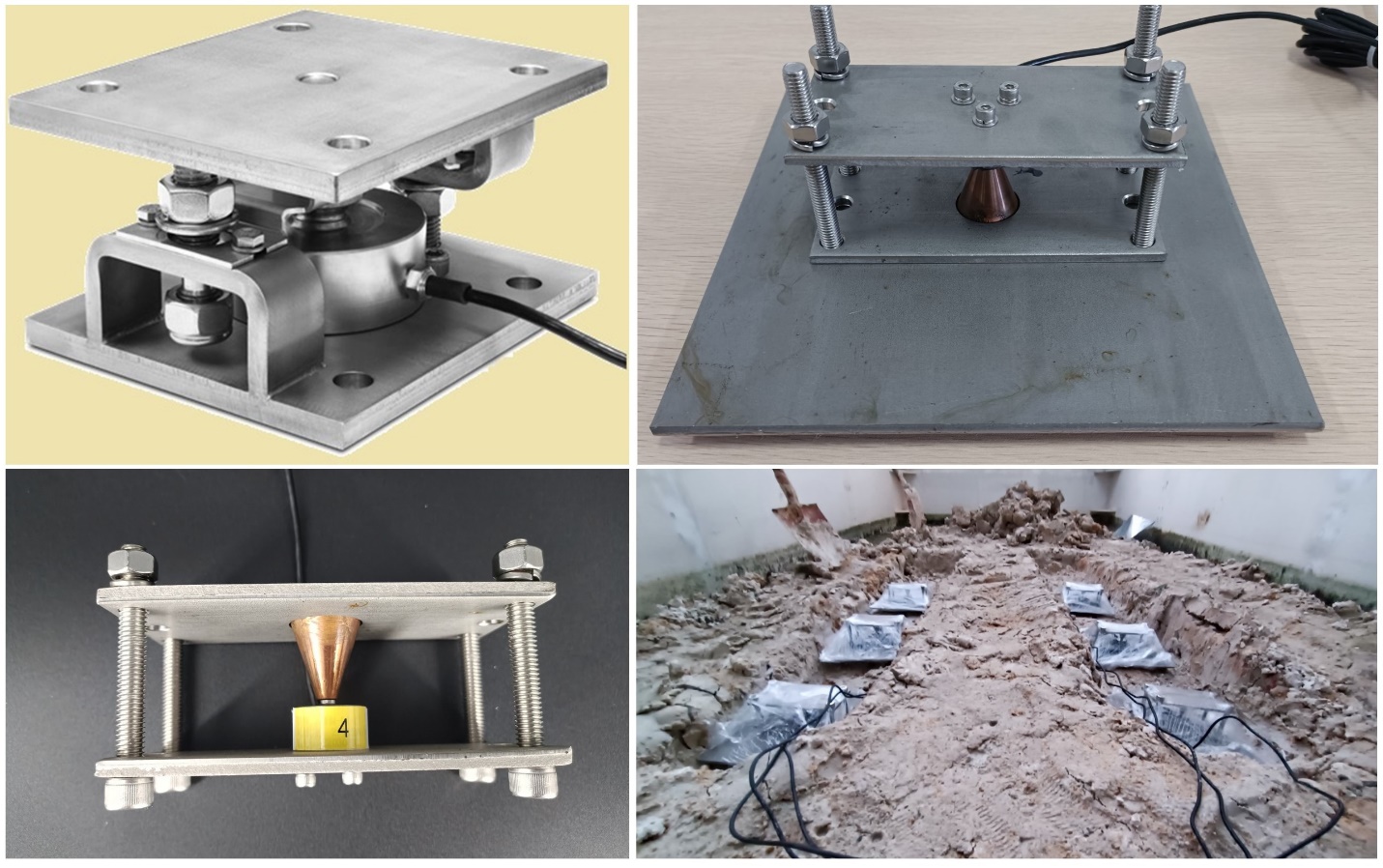 Supplementary Figure 1. Pressure sensor, including sensor bracket.Soil bin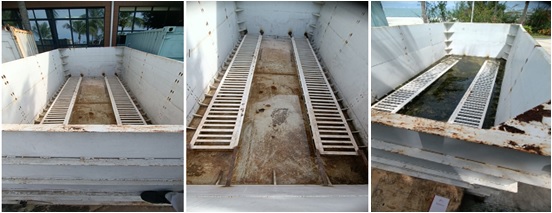 Supplementary Figure 2. Soil bin setup for the experiment.9-axis attitude sensor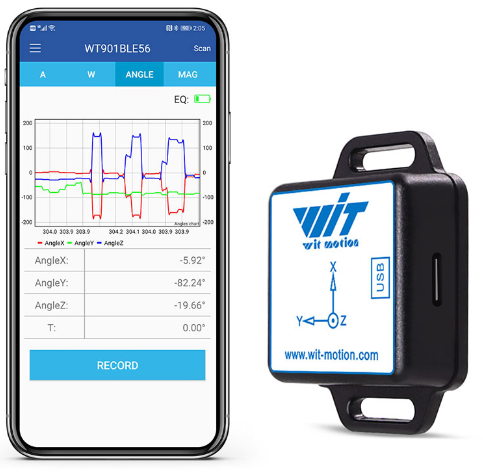 Supplementary Figure 3. Attitude sensor (WitMotion Bluetooth BLE 5.0 9 Axis Low-consumption Sensor WT901BLECL Angle + Acceleration + Gyro + Mag MPU9250 on PC/Android, China)Soil moisture and measurement system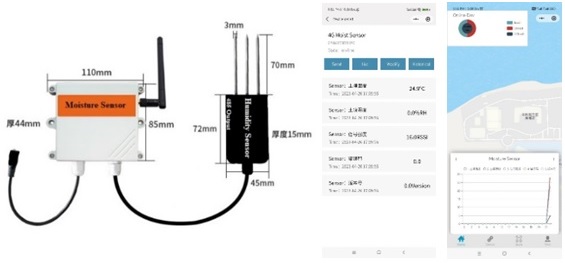 Supplementary Figure 4. Moisture sensor wireless interface and WeChat Mini app interface.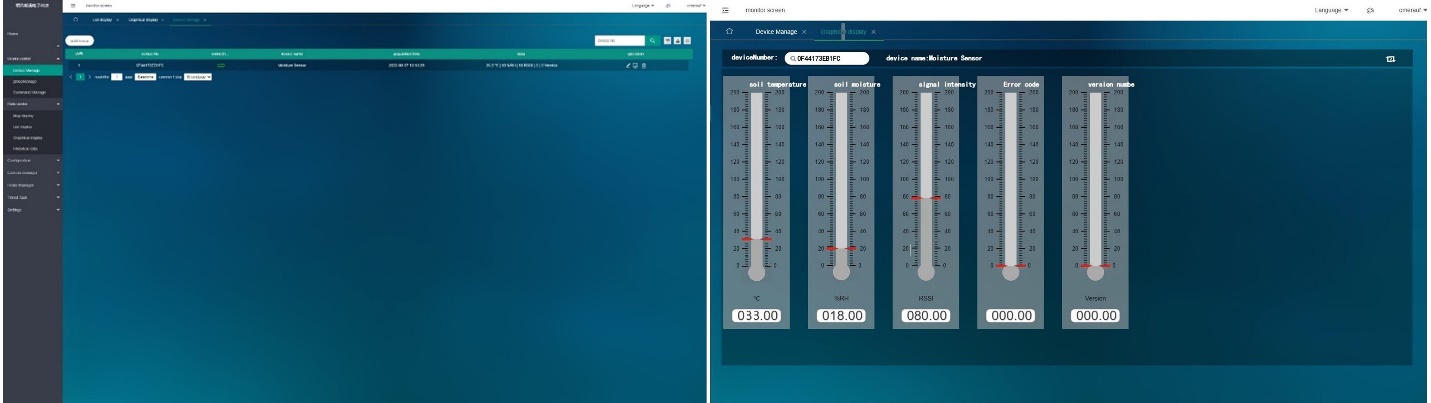 Supplementary Figure 5. Soil moisture sensors' real-time data monitoring web-based interface tool shows temperature, humidity, and signal strength.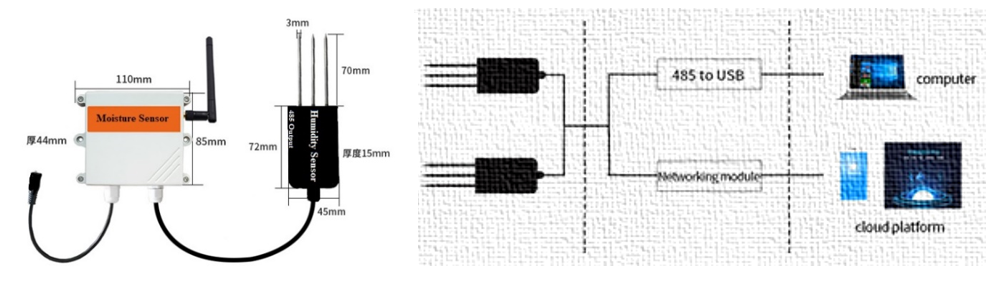        (a) 					(b)Supplementary Figure 6. (a) 4G wireless soil temperature and moisture sensor (b) Wireless communication module.Data acquisition FD0843 (6 Channel)The FD0843, with its integrated Wireless Serial Communication Module, serves as a data collection hub, adept at gathering and transmitting information from sensors through its 6 channels. When pressure sensors are connected to the FD0843, each sensor's data flows into one of these channels, simplifying data aggregation and transmission. Its wireless capability enhances the ease and versatility of data retrieval, facilitating both real-time monitoring and subsequent analysis on a computer. By analyzing this data, we can gain deeper insights into how different loads impact sinkage, enriching our knowledge of pressure sinkage behaviour. To ensure precision in data collection, it's essential to install, set up, and calibrate both the FD0843 and the pressure sensors correctly. For optimal setup and operation, always adhere to the manufacturer's instructions or seek advice from technical specialists.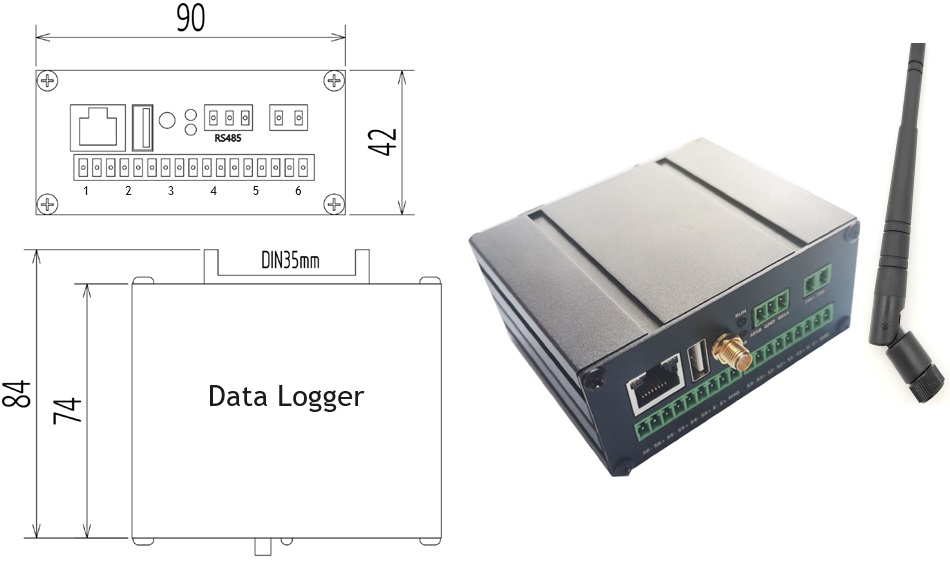 Supplementary Figure 7. 6-channel Wireless Data Acquisition System.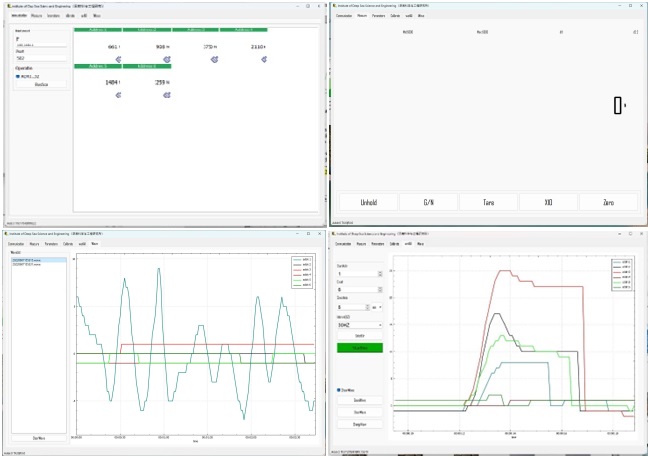 Supplementary Figure 8. 6-Channel Computer-Enabled Ground Pressure Measurement Software.Data logger specificationsSupplementary Table 1. Data logger detailed specifications.Soil PropertiesSupplementary Table 2. Mechanical Soil Properties for Bentonite and Diatom SoilsLoose Soil PropertiesSupplementary Table 3. Loose Soil Properties for the Tracked Vehicle, Soil Bin ExperimentCompact Soil PropertiesSupplementary Table 4. Compact Soil Properties for the Tracked Vehicle, Soil Bin ExperimentMechanics of track soil interactionSupplementary Table 5. The Physical Properties of Bentonite, Diatom, and Sand Gravel MixtureSoil binSupplementary Table 6. The Parameters for the Soil Bin are Used for Pressure Sinkage and Bearing CapacitySoil’s Detailed PropertiesSupplementary Table 7. Detailed Properties of Test SoilsTracked Vehicle Motion TestSupplementary Table 8. Rubber Tracked Vehicle Motion Test on Diatom and Bentonite SoilCone Penetration ResistanceSupplementary Table 9. Cone penetration resistance at different moisturesCone index measurementSupplementary Table 10. Experimental Soil Properties and Cone Index Measurement for Bentonite and DiatomRubber Tracked Vehicle Ground Pressure and Sinkage Test ResultsSupplementary Table 11. Rubber-Tracked Vehicle Sinkage, Ground Pressure, Speed Test ResultsSupplementary Table 12. Moisture Content, Cohesive Modulus, and Sinkage Exponent of Bentonite and DiatomParametersSpecificationsBodyAluminum alloy housingSize90mm×42mm×84mmUse environmentTemperature: －30°～ 65 ℃;Relative humidity: 10% ～ 95%ProtectionIP20Operating Voltage9～24 VDC, Power ＜10WSupporting sensor1～6Maximum input signal5mV/VA/D update rate1600HzMeasurement rate100/200/400/800/1600Data transfer rate100Mb/sSensor excitation voltage5VDCMinimum input sensitivity0.5μV/dSerial portRS-485, 4800 ～ 115, 200 Baud rateWireless transmissionWiFi communicationSoftwareComputer-based softwareSupporting protocolMODBUS-RTU、MODBUS-UDP、Ether-CATInterface typeEthernetMechanical Soil PropertyBentoniteDiatomCompressibilityHighLowShear StrengthLowHighFriction AngleLowHighCohesionHighLowDilatancyHighLowPlasticityHighLowParameterUnitBentoniteBentoniteBentoniteDiatomDiatomDiatomCondition-LooseLooseLooseLooseLooseLooseMoisture Content (±)%102030102030Normal StiffnesskPa2635324367.778Terrain Stiffness (k∅)kN/m1817.120273237Ground PressurePSI232832283237Sinkagecm2.53.64.81.82.63.8Sinkage Ratio (s/D)-0.190.180.160.130.10.8Shear StiffnesskPa121719263137CohesionkPa6.58.710.54.25.56.3Friction Angle°2628.5303334.537Hardening Ratio-1.72.12.321.52.152.6Dilation Angle°65.56.53.556.5Fluid Content%101520121619Ground PressurekPa232934364246ParameterUnitBentoniteBentoniteBentoniteDiatomDiatomDiatomCondition-CompactCompactCompactCompactCompactCompactMoisture Content (±)%102030102030Normal StiffnesskPa374661588491Terrain Stiffness (k∅)kN/m16.318.926354346Ground PressurePSI263137333742Sinkagecm1.12.33.10.81.32.1Sinkage Ratio (s/D)-0.110.090.060.120.070.06Shear StiffnesskPa1619263741.648.5CohesionkPa8.512.714.57.38.29.5Friction Angle°283135353741Hardening Ratio-2.32.52.72.63.33.8Dilation Angle°77.98.867.58.7Friction Coefficientμ0.80.650.580.90.840.76Ground PressurekPa313845334652ParameterUnitBentoniteDiatom Sand Gravel mixtureClassification-Clay soilSedimentary deposit/rockSilty gravelBulk densityg/cm³1.4 (Loose)1.5 (Compact)1.1 (Loose)1.2 (Compact)1.6 (Loose)1.7 (Compact)Water Moisture content%292311Internal friction angle°212735CohesionkPaHighLowVery lowPorosity%546231Swelling Capacity%HighLowVery lowSpecific gravity-2.42.22.6Soil cone index (dry)MPa1.71.03.4Soil cone index (wet)MPa1.10.61.9Soil Bin SpecificationsValuesLength610 cm Width245 cmHeight180 cmThickness0.4 cmDepth175 cmMaterialSteelCapacityAdequate for accommodating small to medium rubber-tracked vehiclesDrainage SystemInstalled to control surplus water and soil saturation efficiently.Side WallsSmooth and vertical to reduce vehicle motion interferenceFloor SurfaceEven and level for uniform testingLightingAdequate lighting for assessing visibilitySafety FeaturesGuardrails or obstacles for operator safetyData CollectionIntegration of sensor and data acquisition equipmentParameter nameUnitValueSoil particle densityBentoniteDiatomSand gravel mixtureg/cm32.72.32.7Natural moisture contentBentoniteDiatomSand gravel mixture%2189Grain size distributionBentoniteDiatomSand gravel mixturemm< 0.0020.12 ~ 5Maximum dry densityBentoniteDiatomSand gravel mixtureg/cm31.21.71.8Optimum moisture contentBentoniteDiatomSand gravel mixture%19138Soil TypeSoil DensitySpeed (m/sec)Motion ObservationDiatom soilLoose (g/cm3)0.1High sinkage, low tractionDiatom soilLoose (g/cm3)0.2Higher sinkage, difficulty movingDiatom soilLoose (g/cm3)0.3Unable to move, gets stuckDiatom soilCompacted (g/cm3)0.1Low sinkage, good tractionDiatom soilCompacted (g/cm3)0.2Moderate sinkage, able to moveDiatom soilCompacted (g/cm3)0.3High sinkage, difficulty movingBentonite soilLoose (g/cm3)0.1Very high sinkage, unable to moveBentonite soilLoose (g/cm3)0.2N/A, unable to achieve speedBentonite soilLoose (g/cm3)0.3N/A, unable to achieve speedBentonite soilCompacted (g/cm3)0.1Moderate sinkage, able to moveBentonite soilCompacted (g/cm3)0.2High sinkage, difficulty movingBentonite soilCompacted (g/cm3)0.3Unable to move, gets stuckSoilDepth (cm)Cone penetration resistance kPa @ Moisture (± %)Cone penetration resistance kPa @ Moisture (± %)Cone penetration resistance kPa @ Moisture (± %)SoilDepth (cm)10 ± %20 ± %30 ± %Bentonite0-510 kPa20 kPa40 kPaBentonite5-1515 kPa30 kPa45 kPaBentonite15-3020 kPa25 kPa50 kPaDiatom0-515 kPa18 kPa20 kPaDiatom5-1518 kPa20 kPa22 kPaDiatom15-3020 kPa22 kPa25 kPaSoil typeMoisture content ± %Loose Density 3g/cm³Compacted Density g/cm³Compaction %Depth cmCone Index kPaBentonite101.31.515.381094.12Bentonite101.31.515.3820215.25Bentonite101.31.515.3830127.36Bentonite101.31.515.3840179.48Bentonite201.21.417.6710184.16Bentonite201.21.417.672094.28Bentonite201.21.417.6730179.4Bentonite201.21.417.6740127.52Bentonite301.11.318.181094.44Bentonite301.11.318.1820162.36Bentonite301.11.318.1830127.6Bentonite301.11.318.1840215.72Diatom100.91.122.2910269.14Diatom100.91.122.2920293.62Diatom100.91.122.2930318.11Diatom100.91.122.2940342.59Diatom200.81.025.410219.38Diatom200.81.025.420238.12Diatom200.81.025.430257.86Diatom200.81.025.440278.59Diatom300.70.928.5710175.21Diatom300.70.928.5720192.44Diatom300.70.928.5730212.67Diatom300.70.928.5740231.89Soil TypeSpeed (m/s)Moisture Content (± %)Ground Pressure (kPa)Sinkage (cm)Bentonite0.110231.5Bentonite0.120252.7Bentonite0.130273.8Bentonite0.210212.6Bentonite0.220233.7Bentonite0.230254.3Bentonite0.310193.2Bentonite0.320214.4Bentonite0.330235.2Diatom0.110290.8Diatom0.120310.9Diatom0.130331.3Diatom0.210270.6Diatom0.220291.8Diatom0.230311.6Diatom0.310251.9Diatom0.320271.7Diatom0.330292.8Soil TypeMoisture Content (± %)Sinkage ExponentCohesive Modulus (kPa)Bentonite50.3150Bentonite100.5100Bentonite150.775Bentonite200.950Bentonite251.125Bentonite301.312.5Diatom50.175Diatom100.350Diatom150.537.5Diatom200.725Diatom250.912.5Diatom301.16.25